ПЛАН  ЗАСТРОЙКИРегиональный чемпионат «Молодые профессионалы» WorldSkills Russia Ненецкого автономного округа Компетенция (WSI) – Предпринимательство (11 Предпринимательство)Г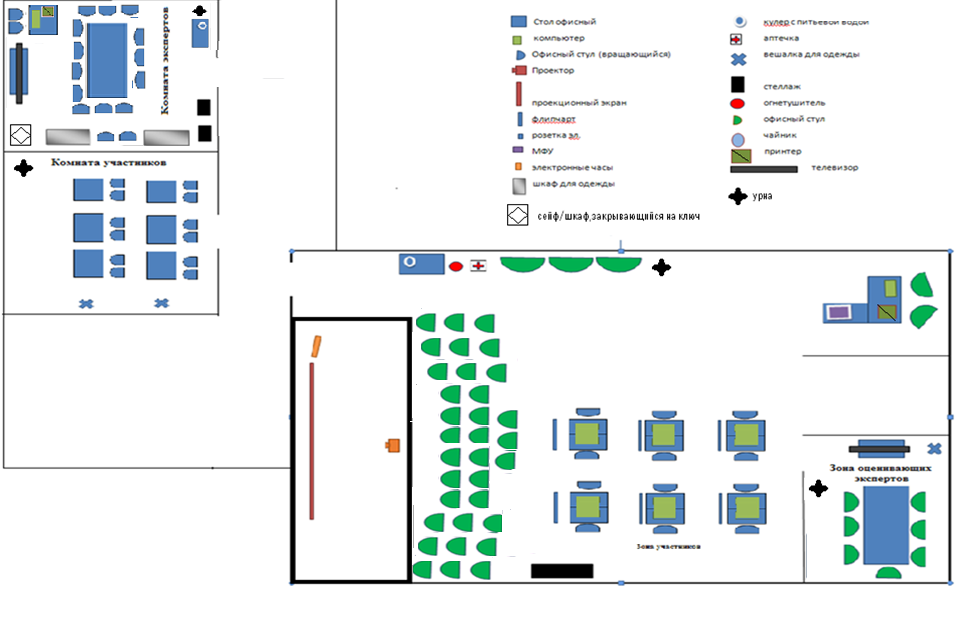 